Министерство образования Нижегородской области
Государственное бюджетное образовательное учреждение дополнительного профессионального образования «Нижегородский институт развития образования»(ГБОУ ДПО НИРО)
Кафедра  теории и методики дошкольного образованияИтоговая работав рамках каскадной модели повышения квалификации              по программе «Актуальные проблемы дошкольного образования в условиях введения  ФГОС ДО» на базе городского округа СеменовскийСрок проведения с 30.10.2015г по 20.11.2015г.по теме: «Система непрерывных наблюденийза природными объектами в течение месяца» «До чего же хороша, выросла рябинка»(старший возраст)                                                                          Подготовила: воспитатель   МДОУ Детский сад  №11«Колосок»   Елшанкина  Елена Сергеевнаг. Нижний Новгород2015 г.Тема: «До чего же хороша, выросла рябинка».Актуальность проблемыНедостаточные  представления детей о рябине, как дереве.Несоблюдение правил экологически грамотного поведения детей в природе.Цель:Уточнение и расширение знаний детей о рябине; воспитание умения видеть красоту природы; развитие любознательности, познавательных интересов, потребности в самостоятельной поисковой деятельности.Предполагаемый  результат:	1. Дети узнают больше о рябине, как  о дереве.2. Дети смогут читать стихи, загадывать загадки о рябине.3. Будут  внимательно  и бережно относиться к природе.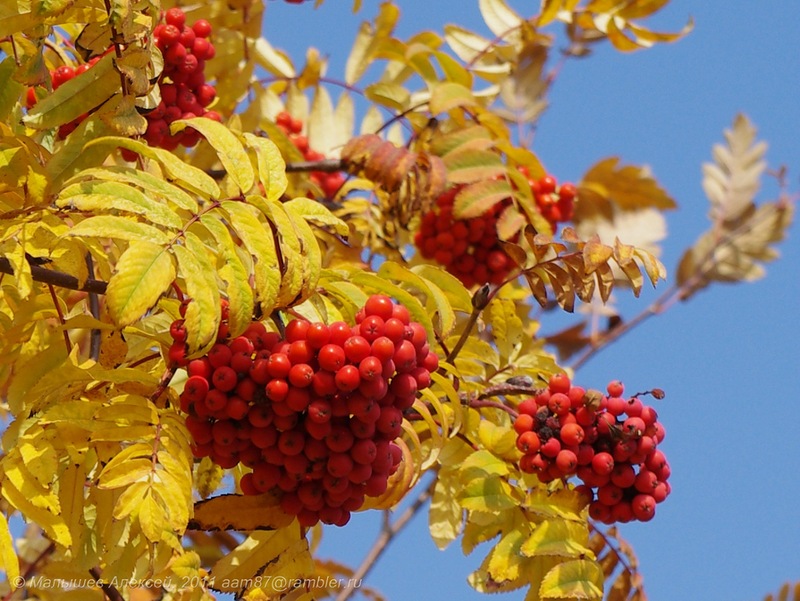 1. «Наблюдение за рябиной»Форма работы: беседа, наблюдение.Цель: Познакомить  с характерными особенностями рябины, по которым её можно выделить среди других деревьев. Рассмотреть её ствол, ветви, ягоды.Воспитывать желание любоваться красотой дерева.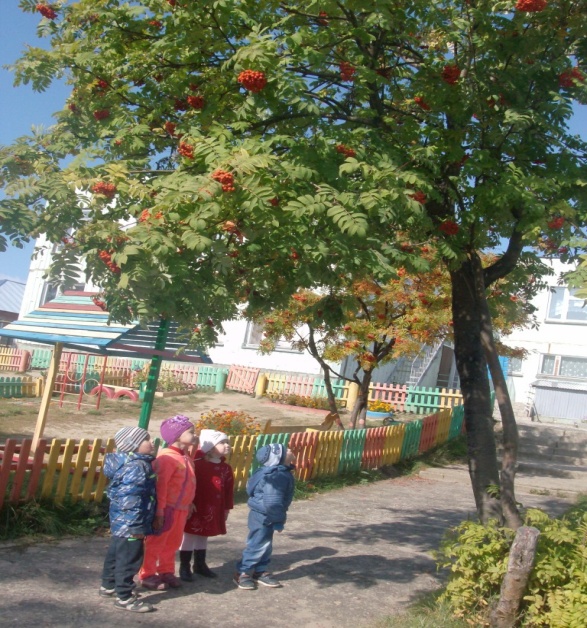 Ход наблюдения:Загадать детям загадку:Стоит в парке деревце,Под ветром легко гнется,Кисти ягод горят,И птицы к ним летят.Кто догадается,Как деревце называется? (Рябина)Воспитатель вместе с детьми на участке  обращает внимание на рябину. Посмотрите, какое перед нами тоненькое деревце.Как оно называется? (рябина)Какие части рябины вы знаете? Покажите их и назовите (ответы детей).Чем это дерево отличается от других? (ответы детей)Какого цвета и формы листья у рябины?Что можно сказать о внешнем виде этого дерева?Можете объяснить, почему, за что считают рябину красавицей? Что, по-вашему, красиво в этом дереве? (Ответы детей) А что мы видим на рябине кроме листьев?Расскажите, какие у нее ягоды? Сколько их? Какого цвета, формы, величины? Сообща дети приходят к выводу, что рябина – это очень красивое дерево, осенью одеваются в разноцветные одежды: желтые, красные, фиолетовые. Листики  у рябины состоит из нескольких симметрично расположенных листиков овальной формы. На рябине кроме листьев есть еще и ягодки, на тонких веточках, которые прогибаются от тяжести, висят оранжево-красные ягодки. Ягод много. Они мелкие, сочные с маленькими семечками внутри. Рябина очень тонкое дерево и веточки очень легко ломаются, поэтому нужно,  заботится о дереве и не ломать ветки. Активизация словаря: разноцветный убор, гроздь, пурпурный, резной.2. «Рябина золотой осенью».Форма работы: Беседа, наблюдение.Цель: Воспитывать у детей умение любоваться красотой окружающих деревьев, желание беречь эту красоту.Ход наблюдения:Обходя с детьми территорию детского сада,  обращаем  внимание на нарядное убранство деревьев.Ребята, как называется эта пора осени? (ответы детей)Отгадайте загадку:Весной зеленела,Летом загорала,Осенью наделаКрасные кораллы (рябина).Подойдем ближе к рябине. Какого цвета листья на ней? (ответы детей)Какое чувство вызывает эта картина у вас? (ответы детей) Вот, чтобы мы могли наблюдать эту красоту каждый год, чтобы у нас чаще было хорошее настроение, необходимо природу беречь и охранять. Мы сами являемся частью природы.Обобщение ответов детей: золотой осенью листья рябины окрашены в пурпурно-оранжевый цвет и, вместе с яркими гроздьями алых ягод, создают прекрасную картину. Рябина золотой осенью вызывает у нас чувства радости,  восторга и красоты природы.Активизация словаря: золотая осень, пурпурно-оранжевый, алые гроздья  ягод.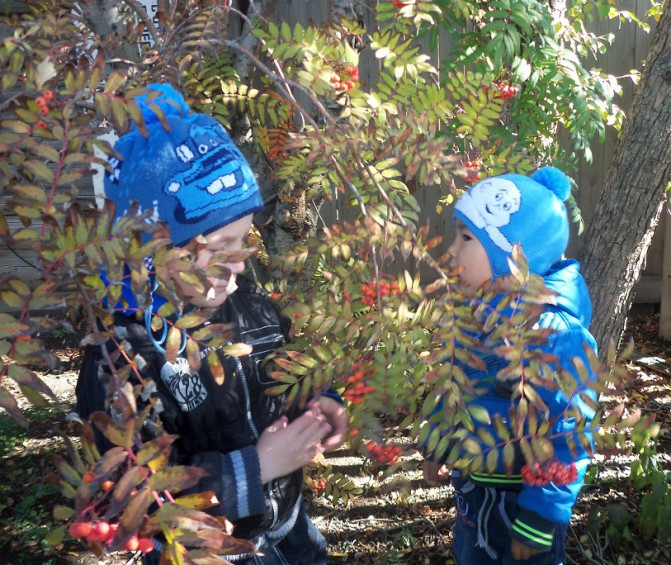 3. «Рябина во время листопада»Форма работы: наблюдение, беседа, сравнение.Цель: углубить и обобщить представление детей о подготовке деревьев к зиме.Ход наблюдения:Прочитать стихотворение Н. Меркушова:
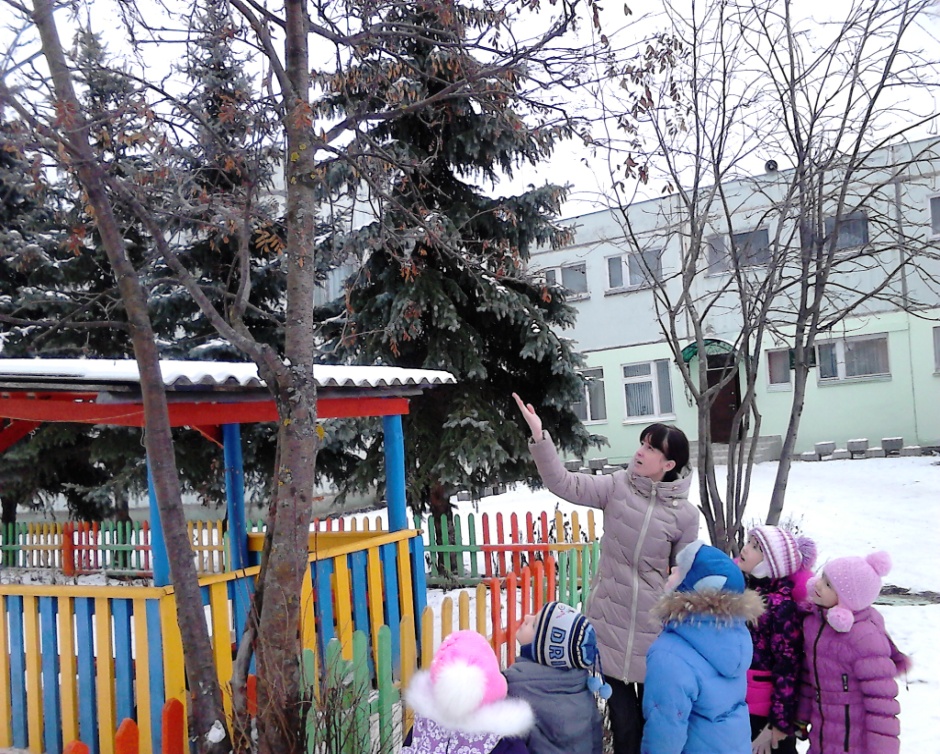 Я по парку погуляла,
Где заря растёт узнала.
Поглядела вверх - она
Сразу стала мне видна!
Ярко ягодки горят, 
На меня они глядят!
Что за  чудная картина?- 
Это дерево - рябина!Воспитатель с детьми рассматривают рябину.Ребята, какие изменения произошли с нашей рябинкой и с другими деревьями? У различных деревьев листья опадают постепенно с разных частей веток и в разное время. А что у нас сейчас под ногами? Откуда появился этот ковер?Что же случилось с рябиной, она такая же, как была? А что произошло с ягодами? (ответы детей)Поиграть в игру: «Узнай дерево по части» (коре, ягодам, семенам, веткам).Ребята, в природе ни чего не происходит просто так. Вот и деревья, сбрасывая листья, приспосабливаются к суровым условиям зимней погоды. Предлагаю набрать красивых листьев для осеннего букета.В завершении наблюдения делается вывод:Когда с деревьев опадают листья, это явление называется листопад,  так начинается период, который называется золотая осень природы. В это время деревья сбрасывают листья, образовывая вокруг себя золотой ковер. На ветках рябины остаются ягоды, которые привлекают нас своей красотой и служат кормом для птиц.Активизация словаря: листопад, гроздья, пурпурно-красный.4. «Рябина - птичья кормушка»Форма работы: наблюдение, беседа.Цель: знать о том, какую пользу приносит рябина птицам в холодное время года; воспитание у детей интереса и доброго отношения к птицам и природе.                                                                Ход наблюдения: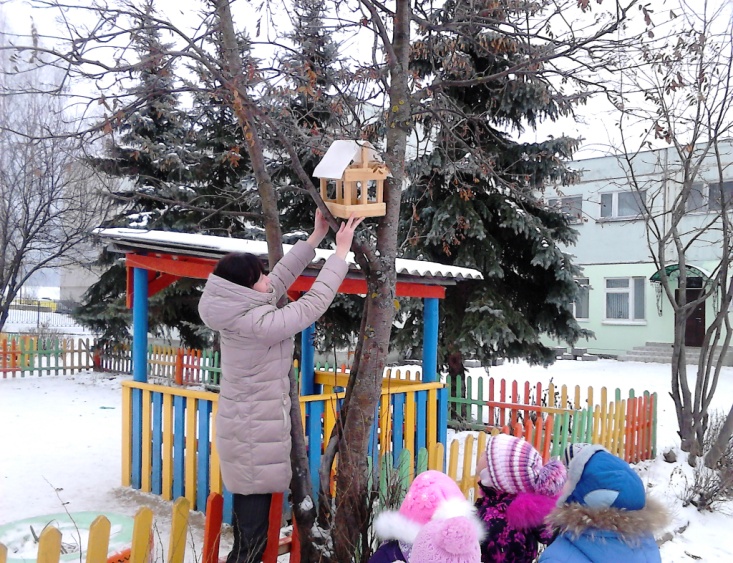 Воспитатель загадывает детям загадку.Прилетает в гости к нейСтайка алых снегирей,По ветвям они снуют,Красны ягодки клюют. ( рябина )Ребята, посмотрите, что мы видим на земле? Откуда взялись эти ягоды? (их уронили птицы).Как вы думаете, какие птицы побывали на нашей рябинке?Ребята, рябина любимое лакомство дроздов. Их так и называют дрозды-рябинники. Кроме дроздов рябину любят и другие птицы.  Для дроздов, синиц, снегирей и других птиц рябина является кормушкой. (Если удастся, то обязательно понаблюдать, как птицы клюют ягоды рябины)И не с проста так много ягод созревает на рябине. Иначе нельзя: на всех может не хватить. Среди птиц и зверей столько много любителей рябины, что ягоды ее будут объедены, склеваны, сжеваны прямо на дереве. А если какие ягоды на землю и упадут, так тут же их подберут и съедят кабаны, косули, лисы, зайцы.Ягоды рябины крепко держатся на ветках, могли бы и до самой весны провисеть. Однако уже к середине зимы от них ничего не останется. Все подъест лесной народ и разнесет вместе с пометом по всему лесу драгоценные семена, из которых новые рябинки вырастут.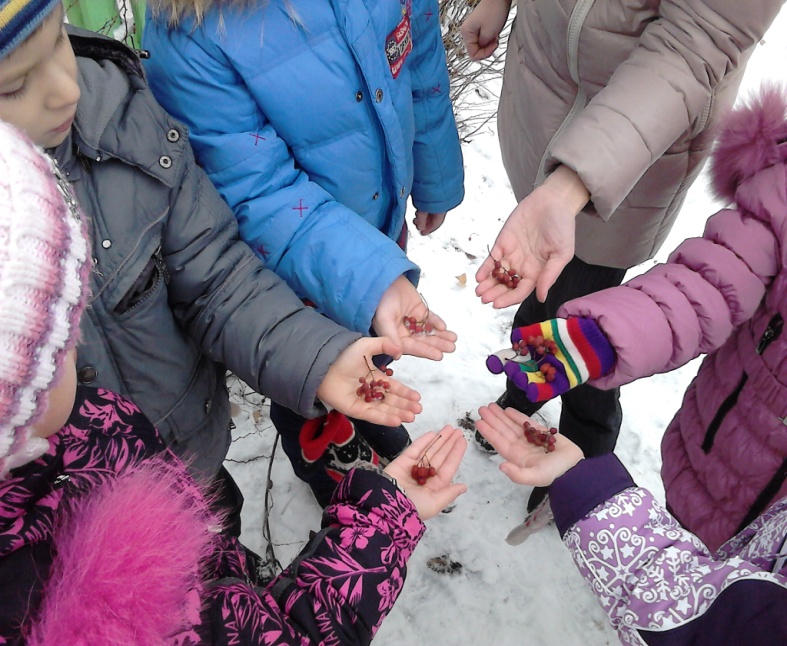 Птицы едят только плоды рябины, а вот животные, кроме плодов, едят и листья, и почки, и молодые побеги рябины. Очень уж много в них витаминов. А теперь поиграем в игру: «Птички, птички, по домам».Активизация словаря:  дрозд, дрозды-рябинники, объедены, склеваны, сжеваны.5. Сравнительное рассматривание рябины и берёзыФорма работы: наблюдение.Цель: отличать рябину от другого дерева — березы, видеть отличия и общие признаки, характерные для всех деревьев.Ход наблюдения:На прогулке обратить внимание детей на деревья,  которые растут на участке детского сада. Рассмотреть березу и рябину. Рассмотреть деревья, уточнить их строение, в чем сходство деревьев?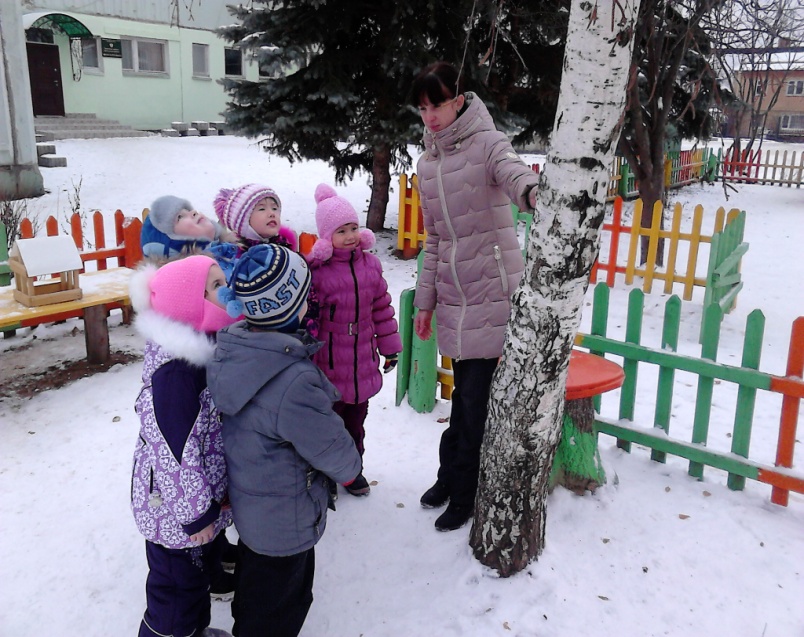 Какие характерные особенности березы вы знаете?Какие характерные особенности рябины вы знаете?Что общего есть у этих деревьев?Какие условия необходимы для их роста?Почему мы так быстро узнаем рябину среди других деревьев?Обратить внимание детей, на то, что у рябины и березы очень тонкие веточки, которые легко ломаются  и почему так важно заботится о деревьях зимой.Ребята, давайте поиграем в игру: «С какой ветки детки? »(Дети собирают листья клена, тополя, березы, рябины, дуба. Обговаривают их форму окраску и т. д. Воспитатель показывает лист и спрашивает, с какого он дерева.  Дети должны подбежать к загаданному дереву).Обобщение ответов детей: дети приходят к выводу, что рябину можно узнать по гроздьям алых ягод,  а у березы белый ствол, у нее как и у рябины тонкие ветви, а еще на ней вырастают сережки, делают вывод, что оба дерева питаются с помощью корней, которые уходят глубоко в землю. Еще рябина служит кормушкой для птиц зимой. 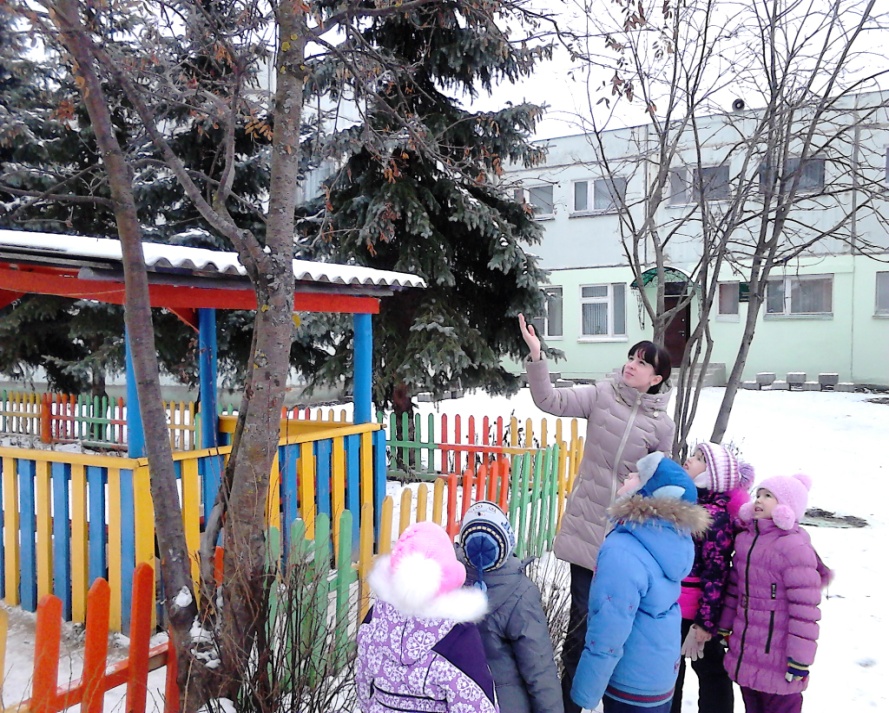 Активизация словаря: гроздь, сережки, питаются.6. Беседа «О пользе ягод рябины»Форма работы: беседа, наблюдение.Цель: уточнить представление детей о том, что ягоды рябины не только красивы, но и очень полезны.Ход наблюдения:Воспитатель предлагает детям рассмотреть картинки рябины.Ребята, вспомните, что такое урожай. В какое время года проходит сбор урожая? Какой урожай и откуда собирают люди?А с нашей рябины можно собрать урожай?  (ответы детей)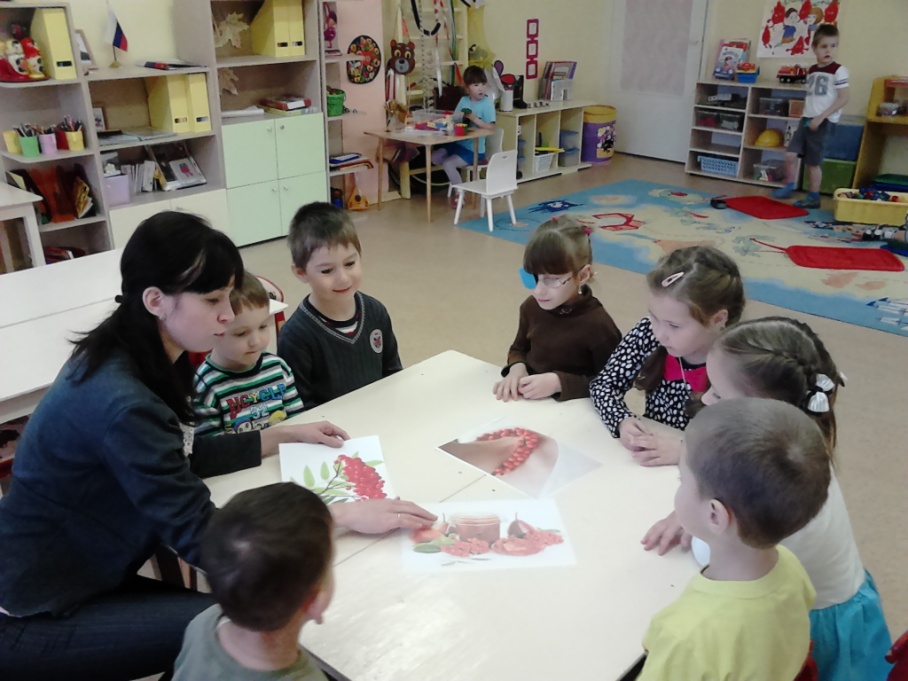 В народе говорят: «Осенью одна ягодка, да и та горькая рябина». Ребята, знаете ли вы, что делают из ягод рябины? Рассказать детям, что рябина служит не только кормом для птиц, но и люди тоже используют ее в своих целях. Из ягод варят варенье, готовят очень вкусную пастилу, начинку для пирогов и конфет, компоты, витаминный чай. Вот видите, сколько радости и пользы приносят ягоды рябины взрослым и детям.Из рябиновой древесины делают мебель, музыкальные духовые инструменты. С давних времен заметили люди целебную силу рябины и стали использовать ее для лечения болезней. Со всеми рябина дружит, всех накормить старается, а если заболеет кто, так и подлечит. И хотя плоды рябины на вкус горьки, а все равно хороши.Ягоды не сладость,Зато глазу радостьИ садам украшенье, А друзьям угощенье.А еще в старину дети делали бусы, нанизывая ягоды рябины на нитку. Активизация словаря: пастила, музыкально – духовые инструменты.Сказка «Рябинка». Шла бабка Алёна лесом. Видит – рябина стоит, вся поломана.- Кто тебя сломал?- Это серый волк меня сломал.Выпрямила бабка ветки, перевязала их, рябина и говорит:- Спасибо. Скажи-ка, бабушка, чего у тебя нет?Задумалась бабка:- Да всё как будто есть. Вот разве что внучки нет. – И пошла домой.Подходит к дому, видит – на крыльце девочка в красном сарафанчике, да в красных сапожках.- Ты кто, девочка?- Я твоя внучка.- А как тебя зовут?- Рябинка.Обрадовалась бабушка и повела внучку в дом. Утром бабушка сказала:- Я, Рябинка, в поле пойду, а ты останешься дома. Смотри, никуда не уходи!Оставила бабушка ей пряников, орешков с мёдом и ушла. Села Рябинка к окну – видит, гуси – лебеди летят.- Дай и нам поесть, Рябинка.Дала им Рябинка пряничка. Тут белки прибежали:- И нам дай чего-нибудь, Рябинка.Дала им Рябинка орешков. Тут медведь косолапый вылез из лесу:- И меня угости, Рябинка.Отдала ему Рябинка мёд. Тут серый волк показался.-Пойдём, Рябинка, гулять!- Нельзя, бабушка не велела.- А ты на минуточку, на крылечке постоять.Вышла Рябинка на крылечко, а серый волк её цап – царап – и в лес уволок.Пришла бабка домой – нет Рябинки. Побежала в лес, давай звать:- Рябинка, где ты?Выручали Рябинку все вместе: гуси-лебеди, белки, медведь. Вернулась домой бабушка Алёна с внучкой Рябинкой. А серый волк ни с чем остался.Так ему, серому, и надо!                                                                Я.Тайц.Список использованной литературы:Федеральный государственный образовательный стандарт дошкольного образования. – М: УЦ Перспектива, 2014. – 32с.Программа Дошкольного Образовательного Учреждения Детский сад №11 «Колосок»  на основе программы «ОТ РОЖДЕНИЯ ДО ШКОЛЫ». Примерная общеобразовательная программа дошкольного образования (пилотный вариант) / Под. Ред. Н.Е. Вераксы, Т.С. Комаровой, М.А. Васильевой. – 3-е изд., испр. и доп. – М.: МОЗАИКА-СИНТЕЗ,2014. – 368 с.Николаева С.Н. Теория и методика экологического образования детей. – 2-е изд., испр. – М., 2005.Николаева С.Н. Приобщение дошкольников к природе в детском саду и дома. – М.: Мозаика-Синтез,2006. – 104с.Список использованных интернет ресурсов:Картинка рябина – сайт Яндекс картинки    https://yandex.ru/images/ Сказка «Рябинка». Я.Тайц. - сайт открытый класс           http://www.openclass.ru/node/41814 